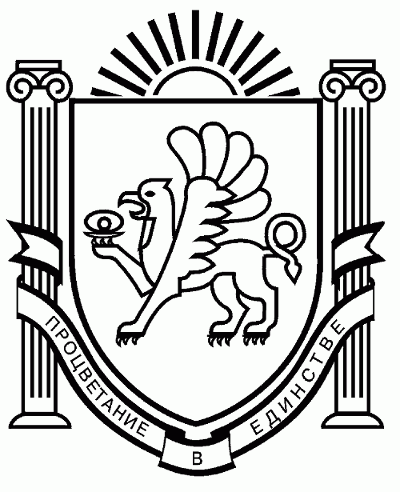 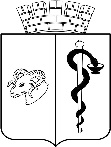 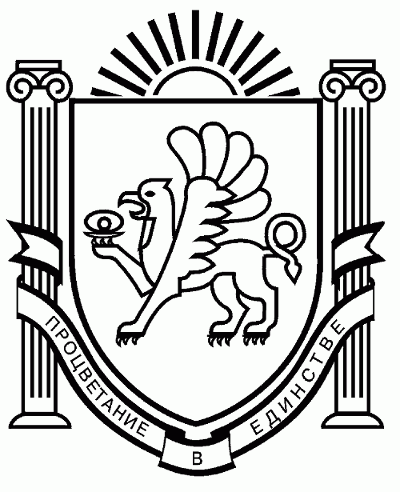 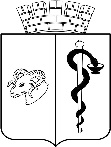 АДМИНИСТРАЦИЯ ГОРОДА ЕВПАТОРИИРЕСПУБЛИКИ КРЫМПОСТАНОВЛЕНИЕ____________________                                                                                          № ________   ЕВПАТОРИЯ                О выявлении правообладателя ранее учтенного объекта недвижимостиВ соответствии со статьей 69.1 Федерального закона от 13 июля 2015 года                      № 218-ФЗ «О государственной регистрации недвижимости» администрация города Евпатории Республики Крым п о с т а н о в л я е т: 1. В отношении 4/5 жилого помещения общей площадью 61,5 кв. м. 
с кадастровым номером: 90:18:010135:2018, расположенного по адресу: Республика Крым, г. Евпатория, ул. Перекопская, д. 21, кв. 4, в качестве его правообладателя, владеющего данным объектом недвижимости на праве собственности, выявлена Благородова Татьяна Геннадьевна, ……. года рождения, паспорт гражданина Российской Федерации серия …… номер ……, дата выдачи ..........., выдан …………, код подразделения …….., СНИЛС  …….., проживающая по адресу: …………………..2. Право собственности Благородовой Татьяны Геннадьевны на указанный                                                     в пункте 1 настоящего постановления объект недвижимости подтверждается сведениями         о правообладателях ранее учтенных объектов недвижимости, предоставленных филиалом ГУП РК «Крым БТИ» (свидетельство о праве на наследство выдано Первой Евпаторийской госнотконторой от 23.12.2009 года, по реестру №2-1882; свидетельство о праве на наследство выдано Первой Евпаторийской госнотконторой от 23.12.2009 года, по реестру №2-1889; свидетельство о праве на наследство выдано Первой Евпаторийской госнотконторой от 12.07.2010 года, по реестру №2-1359).3. Указанный в пункте 1 настоящего постановления объект недвижимости 
не прекратил существование.4. Департаменту имущественных и земельных отношений администрации города Евпатории Республики Крым осуществить действия по внесению необходимых изменений 
в сведения Единого государственного реестра недвижимости.5. Настоящее постановление вступает в силу со дня подписания и подлежит размещению на официальном портале Правительства Республики Крым – http://rk.gov.ru                 в разделе: «Муниципальные образования», подраздел – «Евпатория», а также на официальном сайте муниципального образования городской округ Евпатория Республики Крым – http://my-evp.ru в разделе «Документы», подраздел – «Документы администрации» в информационно-телекоммуникационной сети общего пользования.6. Контроль за исполнением настоящего постановления возложить на заместителя главы администрации города Евпатории Республики Крым, курирующего департамент имущественных и земельных отношений администрации города Евпатории Республики Крым.Врио главы администрации города Евпатории Республики Крым                                                        И.И. Просоедов